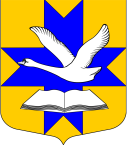 Совет депутатов муниципального образованияБольшеколпанское сельское поселениеГатчинского муниципального районаЛенинградской областиВТОРОЙ СОЗЫВРЕШЕНИЕ«20» февраля  2014  г.                                                                                                       № 08О назначении и проведении публичных слушаний пореконструкции автомобильнойдороги М–20В соответствии с федеральным законом от 29 декабря 2004 года № 191-ФЗ "О введение в действие Градостроительного кодекса Российской Федерации", Положением об организации и проведении публичных (общественных) слушаний в муниципальном образовании Большеколпанское сельское поселение, утвержденным решением Совета депутатов от 23 ноября 2006 года № 107 (внес. измен. от 22.03.12г. № 15), в связи с обращением генерального директора ООО «ГЕО–ПРОЕКТ» М.Ю.Артемьева, на основании Федеральной целевой программы «Развитие транспортной системы Российской Федерации (2010 – 2015 годы)», руководствуясь Уставом муниципального образования Большеколпанское сельское поселение Гатчинского муниципального района,Совет депутатов МО Большеколпанское сельское поселение:РЕШИЛ:Назначить на «26» марта 2014 года на 16 час. 00 мин. публичные слушания по вопросу выполнения работ по реконструкции автомобильной дороги М–20 Санкт – Петербург – Псков – Пустошка – Невель до границы с Республикой Беларусь на участке км 31+000 – км 54+000 в Ленинградской области, в связи с предстоящим изъятием земельных участков, попадающих в проектируемую полосу отвода, для федеральных нужд путём выкупа.Место проведения публичных слушаний – помещение администрации Большеколпанского сельского поселения, по адресу: Ленинградская область, Гатчинский район, д.Большие Колпаны, ул.30 лет Победы, д.1 каб. № 3 (помещение администрации).Проведение мероприятий по организации и проведению публичных слушаний возложить на оргкомитет в составе:Веселовский А.Е., заместитель главы администрации Большеколпанского сельского поселения – председатель оргкомитета;Гузь Н.В. – ведущий специалист по вопросам территориального планирования администрации;Шабулина Т.С. – координатор информационного обеспечения администрации.Заседание оргкомитета назначить на «25» марта 2014г. на 16 час. 30 мин. в помещении администрации.Шабулиной Т.С. обеспечить публикацию в средствах массовой информации о дате, времени и месте проведения публичных слушаний, о месте и сроках представлениях предложений и рекомендаций по предмету публичных слушаний, заключения о результатах публичных слушаний.Контроль за исполнением настоящего Решения возложить на главу администрации Большеколпанского сельского поселения  М.В.Бычинину.Данное Решение подлежит опубликованию и размещению на официальном сайте поселения.Глава МО Большеколпанскоесельское поселение Гатчинскогомуниципального района	            _________________           О.В.Лиманкин